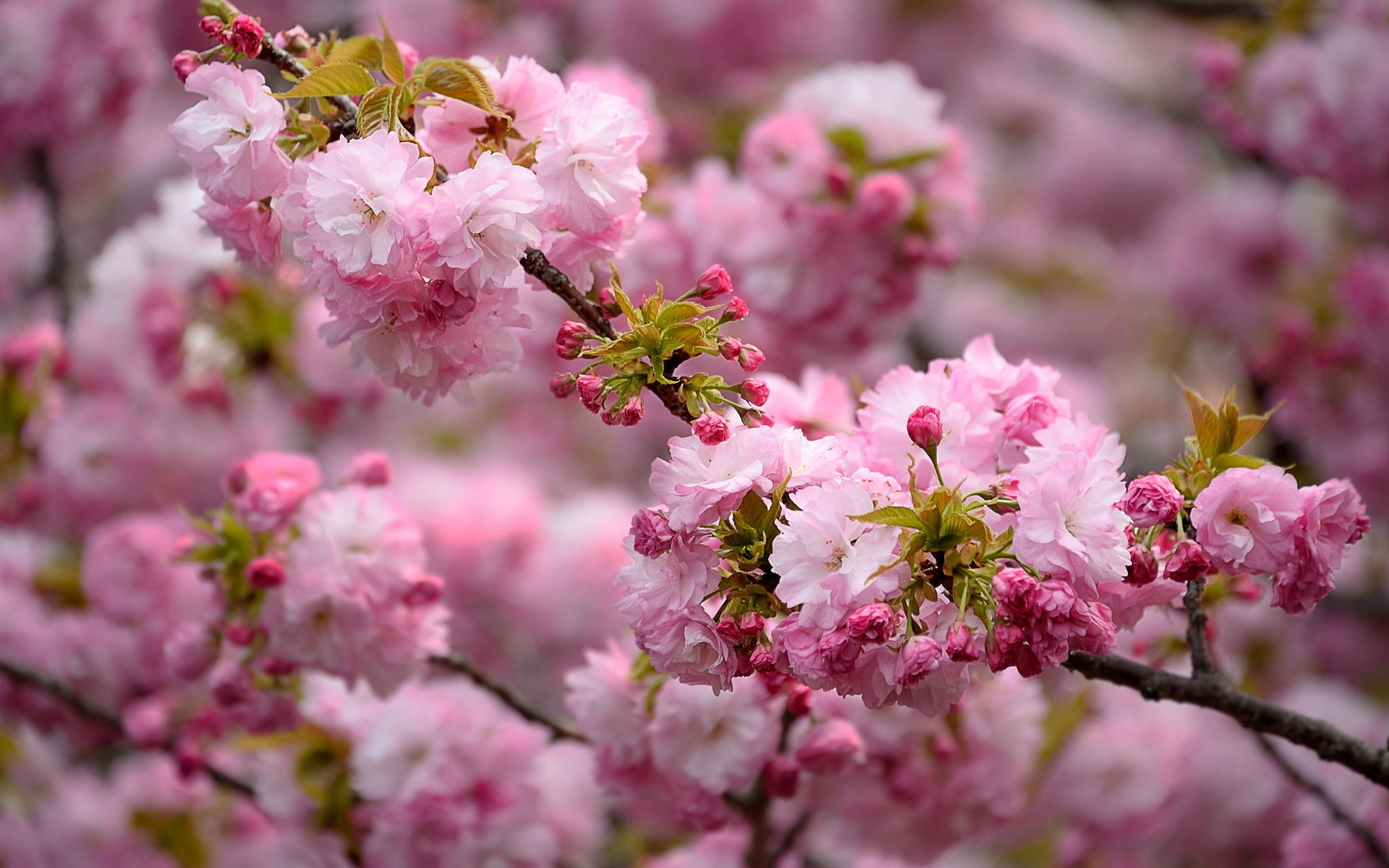 КАЛЕНДАРЬ  ВЕСЕННИХ  КАНИКУЛ с 22 марта 2021 года по 28 марта 2021годаДата и времяНаименование мероприятияМесто проведения,https: //УЧРЕЖДЕНИЯ ОБРАЗОВАНИЯ:УЧРЕЖДЕНИЯ ОБРАЗОВАНИЯ:УЧРЕЖДЕНИЯ ОБРАЗОВАНИЯ:МАОУ "Школа-гимназия № 1" корпус 1МАОУ "Школа-гимназия № 1" корпус 1МАОУ "Школа-гимназия № 1" корпус 122.03.202110.30 Соревнования "Космическое путешествие", 5 классМАОУ "Школа-гимнаия № 1", корпус А http://sg1-krkam.edusite.ru23.03.202110.00Окружная Метапредметная олимпиада для 7-9 классыМАОУ "Школа-гимнаия № 1", корпус А http://sg1-krkam.edusite.ru21.03.202110.00Поездка в Драматический театр, спектакль "Алиса", 3г, 1в классыДраматический театр, г. Пермь http://sg1-krkam.edusite.ru22.03.202111.00Игровая программа "День Земли", 3гклуб Ровесник http://sg1-krkam.edusite.ru26.03.202112.00Мастер-класс Встреча с художником, 1вКраснокамская картинная галерея http://sg1-krkam.edusite.ru28.03.202112.00День театра в Краснокамской детской библиотекеКраснокамская детская библиотека http://sg1-krkam.edusite.ru23.03.202112.30Поход в кино 3в, 2б, 4гКраснокамский кинотеатр "Красная Кама" http://sg1-krkam.edusite.ru24.03.202111.00Поездка в кукольный театр г. Пермь, 1бг. Пермь, Кукольный театр http://sg1-krkam.edusite.ru28.03.202111.00День театра в Краснокамской детской библиотекеКраснокамская детская библиотека http://sg1-krkam.edusite.ru24.03.202111.30Игровая программа "День веселых затей", посещение игрового центра "Кукляндия"Краснокамский игровой центр "Кукляндия" http://sg1-krkam.edusite.ru26.03.202113.00"До свидания, зима", катание с горок, Проводы зимы, 4апос. Майский http://sg1-krkam.edusite.ru26.03.202113.00Катание на лыжах и тюбингах "Провожаем зиму", 2г, 4бс. Черная http://sg1-krkam.edusite.ru23.03.202115.00Развлекательная программа "Путешествие в страну Джампинга"батут-центр г. Краснокамск http://sg1-krkam.edusite.ruМАОУ "Школа-гимназия № 1" корпус 2МАОУ "Школа-гимназия № 1" корпус 2МАОУ "Школа-гимназия № 1" корпус 222.03.202112.15Активный отдых"Прогулка по Сосновому бору" Сосновый бор19.03.202114.00Игровая программа "Масленица у Сивки-Бурки"с. Мысы конюшня "Сивка-Бурка"22.03.2021 – 25.03.2021Поход в кинокинотеатр "Красная Кама"24.03.202112.00Квест-игра "В поисках весны"Каб. 305  МАОУ "Ш-Г № 1" корпус БМАОУ "СОШ № 2" (корпус 1)МАОУ "СОШ № 2" (корпус 1)МАОУ "СОШ № 2" (корпус 1)23.03.202111.00Экскурсия по выставке "Награды Победы" 4аКраснокамский краеведческий музей22.03.202110.00Музыкальный калейдоскопМАОУ "СОШ №2" каб. 1423.03.202110.00 Путешествие по планетам    1а, 1вг. Пермь. Планетарий23.03.202111.00Шашечный турнир 4 "Б"МАОУ "СОШ № 2" каб. 1322.03.202113.00Поход в кино5 а, 10 Краснокамский кинотеатр "Красная Кама"22.03.202115.00Празднование  «Феромарт» 8 "б"Батут-Центр г. Краснокамска24.03.202111.00Поход в кино 10кл, 1БКраснокамский кинотеатр "Красная Кама"25.03.202114.00Тимбилдинг на батутах 5"б"Батут-центр "MaxFan", г. Краснокамск26.03.202111.00Круглый стол "Дороги, которые мы выбираем" 9б МАОУ СОШ № 2https://sh2-krkam.edusite.ru/ 23.03.202111.00Шахматно - шашечный турнир 3в, 4вМАОУ "СОШ №2"каб. 825.03.202111.00Катание на коньках "Мы - спортсмены" 2 а, 5 гСК " Россия"25.03.202111.00Деловая игра "От идей к действию" 7 вМАОУ СОШ № 2https://sh2-krkam.edusite.ru/23.03.202114.00Активный отдых"Покатушки"каток Гознак21.03.202112.00Активный отдыхвыезд на природу 6 ббаза в  д.Чёрная22.03.202111.00Игровая программа"Февромарт" 6 вМАОУ "СОШ № 2" каб.322.03.202111.00Шашечный  турнир 3 аМАОУ  "СОШ№2" каб.1124.03.202111.00Подвижные игры 7 бБатут-центр "MaxFan", г. Краснокамск23.03.202115.00Поход в кино 8 а Краснокамский кинотеатр "Красная Кама"МАОУ "СОШ № 2" (корпус 2)МАОУ "СОШ № 2" (корпус 2)МАОУ "СОШ № 2" (корпус 2)20.03.202110.00Праздничная программа"Масленица"  (1-4 кл)Конезавод Нытвенский с. Серьгино23.03.2021 – 24.03.2021Интеллектуальная играГород, в котором я живу (7-8 кл)ДК "Гознак"23.03.202111.00Деловая игра «Наш последний звонок» (9 кл)МАОУ "СОШ № 2" корпус 224.03.202110.00Квест по профилактике употребления ПАВ«Сделай правильный  выбор»МАОУ "СОШ № 2" корпус 222.03.202111.00Шахматный турнирМАОУ "СОШ № 2" корпус 2МАОУ "Гимназия № 5"МАОУ "Гимназия № 5"МАОУ "Гимназия № 5"22.03.202110.00Экскурсия по родному краюКунгурская ледяная пещера Краснокамск - Кунгур - Краснокамск23.03.202110.00Мастер-класс от родителей"Страна Мастеров"МАОУ Гимназия № 523.03.202110.00Игровая программа"В гостях у литературных героев"МАОУ Гимназия № 525.03.202110.00Читательская конференция"Моя любимая книга"МАОУ Гимназия № 523.03.202111.00Турнир по волейболу"Здоровые каникулы!"МАОУ Гимназия № 5, спортивный зал23.03.202112.30Турнир по футболу "Звездный мяч"МАОУ Гимназия № 5, спортивный зал24.03.202110.00Спортивно-игровая программа"СПОРТ - здоровое будущее!" для 3 клМАОУ Гимназия № 5, спортивный зал24.03.202111.00Спортивно-игровая программа"СПОРТ - здоровое будущее!" для 4 клМАОУ Гимназия № 5, спортивный зал24.03.202112.30Праздничный квест"Весеннее настроение"МАОУ Гимназия № 524.03.202114.00День Здоровья "Весенние баталии"МАОУ Гимназия №5, спортивный зал25.03.202110.00Турнир по пионерболу"Весенний бум!"МАОУ Гимназия № 5, спортивный зал25.03.202111.00Спортивно-игровая эстафета"Спорт нам поможет силы умножить!"МАОУ Гимназия № 5, спортивный зал25.03.202112.00Игра между учащимися и педагогами "В единстве наша сила!"МАОУ Гимназия № 5 26.03.202111.00Турнир по баскетболу"Весенний бум" для 7 клМАОУ Гимназия № 5, спортивный зал26.03.202112.30Турнир по баскетболу"Весенний бум" для 6 клМАОУ Гимназия № 5, спортивный зал15.03.2021 – 26.03.2021Благотворительная акция приюту для животных"Большая помощь маленькому другу"МАОУ Гимназия №5 , приют "Мечта"МАОУ СОШ № 10 корпус 2МАОУ СОШ № 10 корпус 2МАОУ СОШ № 10 корпус 222.03.202110.00Своя игра "Парад птиц"МАОУ "СОШ № 10",  http://www.sh10-krkam.edusite.ru/23.03.202110.00Интеллектуальная игра "Умники и умницы" МАОУ "СОШ № 10",  http://www.sh10-krkam.edusite.ru/24.03.202113.00Квест-игра"Найди знамя"МАОУ "СОШ № 10",  http://www.sh10-krkam.edusite.ru/25.03.2021Игра-викторина "Знай свои права" МАОУ "СОШ № 10",  http://www.sh10-krkam.edusite.ru/26.03.2021Виртуальная экскурсия"Экскурсия по Пермскому краю"https://youtu.be/tNGDvDpMCBw; 23.03.202110.00Тренинг "Как расположить к себе людей"МАОУ "СОШ № 10",  http://www.sh10-krkam.edusite.ru/25.03.2302110.00Мастер-класс «Бумажные розы»МАОУ "СОШ № 10",  http://www.sh10-krkam.edusite.ru/МБОУ «СОШ № 8» корпус 1МБОУ «СОШ № 8» корпус 1МБОУ «СОШ № 8» корпус 122.03.2021Патриотический квест"Дети Победы"МБОУ "СОШ №8"/https://vk.com/wall-186239942_38523.03.2021Спортивный квест"Шестой класс за Спорт"МБОУ "СОШ №8"/https://vk.com/wall-186239942_38524.03.2021Математический квест"Математический лабиринт"МБОУ "СОШ №8"/https://vk.com/wall-186239942_38526.03.2021Деловая встреча"Социальные практики  современной молодёжи""МБОУ "СОШ №8"/https://vk.com/wall-186239942_385МБОУ «СОШ № 8» корпус 2МБОУ «СОШ № 8» корпус 2МБОУ «СОШ № 8» корпус 222.03.2021Активный отдыхПосещение развлекательных центров и снежных городков 5,6,7 классамиМБОУ "СОШ №8"/https://vk.com/wall-186239942_38626.03.2021 – 27.03.2021Активный отдых"Новое поколение" 7л г. Пермь22.03.2021Игра-квест"Весенние посиделки" 5 классыМБОУ "СОШ №8"/https://vk.com/wall-186239942_38622.03.2021Экскурсия"Позитивный час настроя" 7к Центральная библиотека22.03.2021Соревнования"Веселые весенние  старты" для 1 и 2 клМБОУ "СОШ №8", спортивный зал25.03.2021Соревнования"Веселые весенние старты" для 6 клМБОУ "СОШ №8"спортивный зал26.03.2021Активный отдых"Проводы русской зимы" 7м клГородской парк26.03.20219.00Экскурсия"Кунгурская ледяная пещера" 4 классг. Кунгур26.03.2021Игра "Патриотический многотлон" 5м Клуб "Ратник"МБОУ «КАШИ»МБОУ «КАШИ»МБОУ «КАШИ»23.03.2021Экскурсия в библиотеку"День весёлой книги" 5 классМБОУ "КАШИ"\библиотека м\р Заводской24.03.2021Онлайн-викторина по ПДД«У светофора каникул нет» МБОУ "КАШИ" (группы классов в Вк)25.03.2021Просмотр видеороликов"Секреты здорового питания"МБОУ "КАШИ"26.03.2021Спортивно-игровая программа«БАРС: быстрые, активные, ребята мы спортивные!"»МБОУ "КАШИ"МАОУ СОШ № 10 корпус 1МАОУ СОШ № 10 корпус 1МАОУ СОШ № 10 корпус 122.03.202110.00Конкурс театральных постановок "О Родине, о доблести, о славе" 1-4 клМАОУ "СОШ № 10",  http://www.sh10-krkam.edusite.ru/23.03.202110.00Конкурс театральных постановок "О Родине, о доблести, о славе" 5-8 клМАОУ "СОШ № 10",  http://www.sh10-krkam.edusite.ru/24.03.202110.00Конкурс театральных постановок "О Родине, о доблести, о славе" 9-11 клМАОУ "СОШ № 10",  http://www.sh10-krkam.edusite.ru/25.03.202110.00Гала-концерт конкурс театральных постановок "О Родине, о доблести, о славе"МАОУ "СОШ № 10",  http://www.sh10-krkam.edusite.ru/26.03.202113.00Благотворительная акция приюту для животных"Мы в ответе за тех, кого приручили"МАОУ "СОШ № 10",  http://www.sh10-krkam.edusite.ru/МБОУ СОШ № 11МБОУ СОШ № 11МБОУ СОШ № 1120.03.20219.30Показательные выступления военно-патриотического центра«Музей военной техники»МБОУ СОШ 11https://vk.com/my11school20.03.20219.30Активный отдыхФорт БоярдМБОУ СОШ 11https://vk.com/my11school22.03.202112.00Акция по ПДД Отряд ЮИД в действииМБОУ СОШ 11https://vk.com/my11school23.03.20219.00Активный отдыхДети и родители  2-ых классовМБОУ СОШ 11https://vk.com/my11school24.03.202112.00Соревнования"Семейные старты"МБОУ СОШ 11https://vk.com/my11school25.03.202111.00  Квест-игра "Инфостарты " для 5-ых классовМБОУ СОШ 11https://vk.com/my11school25.03.202112.00Квест-играИнфостарты для 6 -ых классовМБОУ СОШ 11https://vk.com/my11school26.03.2022111.00 Интеллектуальная игра"Своя игра" для 5-ых классовМБОУ СОШ 11https://vk.com/my11school26.03.202112.00Интеллектуальная игра "Своя игра "  для 6-ых классовМБОУ СОШ 11https://vk.com/my11school22.03.2021 – 26.03.2021Работа спортивных секций и кружков"По выбору детей"МБОУ СОШ 11https://vk.com/my11schoolМБОУ «Майская СОШ» корпус 1МБОУ «Майская СОШ» корпус 1МБОУ «Майская СОШ» корпус 122.03.2021Игра-диалог«Что значит быть нужным людям?"МБОУ «Майская СОШ»http://mai-krkam.edusite.ru/23.03.2021Просмотр видео-ролика«Открытия, которые потрясли мир»МБОУ «Майская СОШ»http://mai-krkam.edusite.ru/24.03.2021Игровая программа«Весенняя капель»МБОУ «Майская СОШ»http://mai-krkam.edusite.ru/25.03.2021Спортивная эстафета«Мой веселый звонкий мяч»МБОУ «Майская СОШ»http://mai-krkam.edusite.ru/26.03.2021Квест по профилактике употребления ПАВ«Сделай правильный  выбор»МБОУ «Майская СОШ»http://mai-krkam.edusite.ru/27.03.2021"День здоровья"МБОУ «Майская СОШ»http://mai-krkam.edusite.ru/28.03.2021Интерактивная викторина«Удивительный мир научных открытий и изобретений!»МБОУ «Майская СОШ»http://mai-krkam.edusite.ru/МБОУ «Майская СОШ» корпус 2МБОУ «Майская СОШ» корпус 2МБОУ «Майская СОШ» корпус 223.03.2021Игровая программа"День весёлых затей"МБОУ "Майская СОШ" ул. Циолковского, 224.03.2021Семейный кинозалПросмотр и обсуждение фильма "Огонь"МБОУ "Майская СОШ" ул. Циолковского, 2, группы в ВК.25.03.2021Чемпионат по разгадыванию кроссвордов"Знание - сила!"МБОУ "Майская СОШ" ул. Циолковского, 226.03.2021Просмотр видеороликов"Твое здоровье в твоих руках"МБОУ "Майская СОШ" ул. Циолковского, 2МБОУ Стряпунинская СОШМБОУ Стряпунинская СОШМБОУ Стряпунинская СОШ23.03.2021Игровая программаЛазертагПермь, Кировский район Лазертаг-клуб22.03.202114.00Игровая программа"Хорошо, что есть каникулы"Территория СП "Стряпунинский СДК"23.03.202115.00Мастер-класс"Веселые герои"СП "Стряпунинский СДК"24.03.202116.00Спортивная игровая программа"Спорт, мой друг и Я"Территория СП "Стряпунинский СДК"26.03.202117.00Мульт-гостинная"В гости в волшебный город"СП "Стряпунинский СДК"20.03.2021Краевая акция «Подарите радость чтения»"Антон Павлович Чехов"Краевая библиотека им. Л.И. КузьминаГруппа ВК "Семиклашка"МБОУ «Черновская СОШ»МБОУ «Черновская СОШ»МБОУ «Черновская СОШ»23.03.202115.00Танцевально-игровая программа"Ура, каникулы!"Черновской СДК25.03.202114.00Мастер-класс"Подснежники"Черновской СДК24.03.2021 – 25.03.2021Онлайн-конкурс рисунков"Весна-красна"МБОУ "Черновская СОШ"26.03.202112.00"День Здоровья"Лыжная база с. Черная22.03.2021 – 26.03.202112.00Работа спортивных секций"Баскетбол"/ Настольный теннисМБОУ "Черновская СОШ", спортивный зал27.03.2021Путешествие по родному краю"Кунгурская пещера"г. КургурМБОУ «Мысовская СОШ»МБОУ «Мысовская СОШ»МБОУ «Мысовская СОШ»23.03.2021 – 26.03.202110.00Квест-игра"Большой весенний КВЕСТ"Группа школы ВКонтакте https://vk.com/mysysosh24.03.202112.00Игровая программа"День веселых затей"МБОУ "Мысовская СОШ", каб.5 24.03.202114.00Познавательная программа"Покоряем космос"Мысовская сельская библиотека, ул.Центральная, 126.03.202112.00Конкурс стихов"Весенняя капель"Группа школы ВКонтакте https://vk.com/mysysosh30.03.202113.00Спортивная игровая программа"Виват, весна!"МБОУ "Мысовская СОШ", спортзалУЧРЕЖДЕНИЯ КУЛЬТУРЫ и ИСКУССТВА:УЧРЕЖДЕНИЯ КУЛЬТУРЫ и ИСКУССТВА:УЧРЕЖДЕНИЯ КУЛЬТУРЫ и ИСКУССТВА:Краснокамский культурно-досуговый центрКраснокамский культурно-досуговый центрКраснокамский культурно-досуговый центр20.03.202112.00Игровая программа «Да здравствуют каникулы!»площадь МАУ ККДЦ23.03.202113.00Игровая программа «В кругу друзей»площадь МАУ ККДЦ27.03.202112.00Спортивно-развлекательная программа «Быть здоровым, жить активно – это стильно, позитивно!»площадь МАУ ККДЦСП «Усть-Сыновский сельский Дом культуры» МАУ ККДЦСП «Усть-Сыновский сельский Дом культуры» МАУ ККДЦСП «Усть-Сыновский сельский Дом культуры» МАУ ККДЦ05.01.202115:00Мастер-класс «Рождественский сувенир»СП «Усть-Сыновский сельский Дом культуры»05.01.202116:00Игровая программа  «Снежинка на ладони»СП «Усть-Сыновский сельский Дом культуры»07.01.202116:00Детский маскарад/гуляния «Рождественские колядки»СП «Усть-Сыновский сельский Дом культуры»08.01.2020 15.00Семейная спортивно-игровая программа «Стартуем вместе»СП «Усть-Сыновский сельский Дом культуры»СП «Дом культуры пос.Майский» МАУ ККДЦСП «Дом культуры пос.Майский» МАУ ККДЦСП «Дом культуры пос.Майский» МАУ ККДЦ22.03.202118.00«Поэт в России, больше , чем  поэт» поэтическая гостинаяДК п.Майский https://vk.com/id45747472623.03.202114.00«Кладезь мудрости - русская пословица» познавательная программаДК п.Майский https://vk.com/id45747472626.03.202113.00«Королевство чистоты и порядка» театрализованная программаДК п.Майский https://vk.com/id45747472627.03.202116.00«Весь мир театр и люди в нём актёры» познавательная играДК п.Майский https://vk.com/id457474726СП «Мысовский дом культуры «Восход» МАУ ККДЦСП «Мысовский дом культуры «Восход» МАУ ККДЦСП «Мысовский дом культуры «Восход» МАУ ККДЦ22.03.202115:00«Если хочешь быть здоров – закаляйся!» уличные забавы.Площадь ДК «Восход» с. Мысы23.03.202116:00«Весёлые старты» детская спортивно-игровая программаДК «Восход»26.03.202116:00«Веселуха!» - развлекательно-танцевальная программаДК «Восход»27.03.202114:00«Волшебный мяч» мини-футбол.ДК «Восход»СП «Стряпунинский СДК» МАУ ККДЦСП «Стряпунинский СДК» МАУ ККДЦСП «Стряпунинский СДК» МАУ ККДЦ22.03.202114.00Игровая программа «Хорошо, что есть каникулы!»СП «Стряпунинский СДК»Территорияhttps://vk.com/public19259308823.03.202115.00Мастер – класс «Веселые герои!»СП «Стряпунинский СДК»Зал для занятийhttps://vk.com/public19259308824.03.202116.00Спортивная игровая программа «Спорт, мой друг и Я!»СП «Стряпунинский СДК»Территорияhttps://vk.com/public19259308826.03.202117.00Мульт-гостиная «В гости в волшебный город!»СП «Стряпунинский СДК»Актовый залhttps://vk.com/public192593088СП «Усть-Сыновский СДК» МАУ ККДЦСП «Усть-Сыновский СДК» МАУ ККДЦСП «Усть-Сыновский СДК» МАУ ККДЦ22.03.202115.00Музыкальная  игровая программа «В стране мелодий»СП «Усть-Сыновский СДК»Фойе ДКhttps://vk.com/ustsinisdk23.03.202118.00Мастер – класс «Закладки» (вытынанки)СП «Усть-Сыновский СДК»Кабинет ДПТhttps://vk.com/ustsinisdk24.03.202115.00Познавательная программа «Хотим, чтобы стало модным – здоровым быть и свободным»СП «Усть-Сыновский СДК»Фойе ДКhttps://vk.com/ustsinisdk25.03.202118.00Мастер – класс «Закладки» (макраме)СП «Усть-Сыновский СДК»Кабинет ДПТhttps://vk.com/ustsinisdk26.03.202115.00Интерактивная викторина «Поле Чудес. Весна»СП «Усть-Сыновский СДК»Фойе ДКhttps://vk.com/ustsinisdkСП «Черновской Дом досуга» МАУ ККДЦСП «Черновской Дом досуга» МАУ ККДЦСП «Черновской Дом досуга» МАУ ККДЦ23.03.2021,15.00Танцевально-игровая программа «Ура! Каникулы!»Структурное подразделение«Черновской ДД» (фойе)25.03.202116.00Мастер-класс «Подснежники»Структурное подразделение«Черновской ДД»26.03.202115.00Игровая программа «Здравствуй, Веснушка!»Структурное подразделение«Черновской ДД» (фойе)28.03.202113.00Спортивный праздник « На старт всей семьей»Структурное подразделение«Черновской ДД» (фойе)СП «Оверятский ДК» МАУ ККДЦСП «Оверятский ДК» МАУ ККДЦСП «Оверятский ДК» МАУ ККДЦ24.03.2021Мастер-класс по изготовлению поделки из глиныСП «Оверятский ДК»24.03.2021Теннисный турнирСП «Оверятский ДК»25.03.2021Мастер-класс по изготовлению поделки из бумагиСП «Оверятский ДК»25.03.2021Теннисный турнирСП «Оверятский ДК»26.03.2021Веселые стартыСП «Оверятский ДК»27.03.2021Теннисный турнирСП «Оверятский ДК»27.03.2021Занятие по рисованию «Весна идет»СП «Оверятский ДК»29.03.2021День настольных и интеллектуальных игрСП «Оверятский ДК»29.03.2021Теннисный турнирСП «Оверятский ДК»30.03.2021Веселые стартыСП «Оверятский ДК»31.03.2021Познавательная игра «Умницы и умники»СП «Оверятский ДК»31.03.2021Теннисный турнирСП «Оверятский ДК»МБУК «Дворец культуры Гознака»МБУК «Дворец культуры Гознака»МБУК «Дворец культуры Гознака»24.03.202118.30Концерт театра танца «Мираж» (детские студии)театральный зал25.03.202118.30Спектакль детского театрального коллектива «Апельсин» «Где лук, там и слезы»театральный зал25.03.202118.00Открытие фотовыставки «Другая сторона света», посвященная Всемирному дню борьбы с туберкулезомвестибюль28.03.202112.00КВД «Тематическая программа для родителей с детьми» с участием  детского театрального коллектива «Апельсин» со спектаклем ростовых куколфойе28.03.202113.30Тематическая программа «Особенные дети – особенное будущее» для детей с ОВЗфойеБиблиотеки МБУК ЦБС г. КраснокамскаБиблиотеки МБУК ЦБС г. КраснокамскаБиблиотеки МБУК ЦБС г. Краснокамска22.03.2021Виртуальный обзор «Река Кама»  в рамках онлайн-цикла «Чудеса Пермского края» на страничке Центральной библиотекистраничка Центральной библиотеки МБУК ЦБС г. Краснокамска  https://vk.com/kraslib_kmr22.03.2021Виртуальный обзор «Река Кама»  в рамках онлайн-цикла «Чудеса Пермского края» на страничке Центральной библиотекистраничка Центральной библиотеки МБУК ЦБС г. Краснокамска  https://vk.com/kraslib_kmr21.03.202113.30Час поэзии «Пермские поэты - детям»Центральная детская библиотека  МБУК ЦБС г. Краснокамска21.03.202114.00Мастер-класс рисуем сольюЦентральная детская библиотека МБУК ЦБС г. Краснокамска22.03.202113.30Интеллектуальная игра«Умницы и умники»Центральная детская библиотека МБУК ЦБС г. Краснокамска23.03.202113.30Библиотечный урок «Здравствуй, Книга!»Центральная детская библиотека МБУК ЦБС г. Краснокамска24.03.202113.30Литературный час «Улыбнись на счастье!»Центральная детская библиотека МБУК ЦБС г. Краснокамска25.03.202113.30Библиоквест «По дорогам сказок»Центральная детская библиотека МБУК ЦБС г. Краснокамска26.03.202113.30Громкие чтения «Волшебная история Щелкунчика»Центральная детская библиотека МБУК ЦБС г. Краснокамска26.03.202114.00Мастер-класс «Поделка монстрик»Центральная детская библиотека МБУК ЦБС г. Краснокамска28.03.202113.30Краеведческий час «Портрет современника: писатель Андрей Зеленин»Центральная детская библиотека МБУК ЦБС г. Краснокамска28.03.202114.00Мастер-класс «Птичий домик»Центральная детская библиотека МБУК ЦБС г. Краснокамска23.03.202112.00Экологическое путешествие «Весна в сосновом бору»Городская библиотека-филиал № 1 МБУК ЦБС г. Краснокамска24.03.202113.00Викторина к 100-летнему юбилей книги «Кто ходит в гости по утрам»Городская библиотека-филиал № 1 МБУК ЦБС г. Краснокамска25.03.202113.00Литературное путешествие «Необъятен и велик мир волшебных детских книг»Городская библиотека-филиал № 1 МБУК ЦБС г. Краснокамска26.03.202113.00Акция «Книжкина больница»: беседа о книгахГородская библиотека-филиал № 1 МБУК ЦБС г. Краснокамска28.03.202113.00Познавательная беседа «Читаем и играем в библиотеке»Городская библиотека-филиал № 1 МБУК ЦБС г. Краснокамска22. 03.202113.00Познавательно-игровая программа «Путешествие в королевство наук»Городская библиотека-филиал №2  МБУК ЦБС г. Краснокамска23. 03.202113.00День настольных игрГородская библиотека- филиал №223.03.202114.00Обзор 4D-книг дополненной реальности «Удивительное рядом»Городская библиотека-филиал №2  МБУК ЦБС г. Краснокамска23.03.202110.00, 10.3025. 03.202110.00, 10.30Спектакль «Заюшкина избушка»Городская библиотека-филиал №2 МБУК ЦБС г. Краснокамска24. 03.202114.00Мастер–класс по правополушарному рисованиюГородская библиотека-филиал №2  МБУК ЦБС г. Краснокамска04.01.202113.30Час загадок «Карнавал зимних загадок»Стряпунинская библиотека05.01.202113.30Навогодняя викторинав«В сказку нас ведет дорога»Стряпунинская библиотека06.01.202113.30Громкое чтение«Зимние сказки»Стряпунинская библиотека08.01.202113.30Просмотр отрывков фильма-сказки«Морозко»Стряпунинская библиотека10.01.202113.30Просмотр отрывков фильма-сказки «Ночь перед Рождеством»Стряпунинская библиотека25.03.202113.00Познавательный час «Веселые опыты для любознаек»Городская библиотека- филиал №2 МБУК ЦБС г. Краснокамска26.03.202113.00День познавательных мультфильмов «Почемучки»Городская библиотека- филиал №2  МБУК ЦБС г. Краснокамска28.03.202113.00Квест-игра «Научные приключения на острове чтения» в рамках любительского объединения «Улиткин выходной»Городская библиотека- филиал №2 МБУК ЦБС г. Краснокамска22.03.202110.0023.03.202110.00Неделя Детской книги.Литературный час: «Дружная семейка Эдуарда Успенского»Городская библиотека-филиал № 3 МБУК ЦБС г. Краснокамска24.03.202110.0025.03.202110.0028.03.202112.00Неделя Детской книги. Игровая программа по произведениям В. Драгунского«Где это видано, где это слыхано»Городская библиотека-филиал № 3 МБУК ЦБС г. Краснокамска22.03.202111.0025.03.202111.00Неделя детской книги. Игровая программа «Книжная галактика»Городская библиотека-филиал № 4 МБУК ЦБС г. Краснокамска28.03.202113.00Викторина «В гостях у Эдуарда Успенского»Городская библиотека-филиал № 4  МБУК ЦБС г. Краснокамска23.03.202110.00Игровая программа «Айболит и все, все, все!»Оверятская поселковая библиотека-филиал МБУК ЦБС г. Краснокамска26.03.202117.00Заседание семейного клуба«Растем вместе»«МЯУмарт»Оверятская поселковая библиотека-филиал МБУК ЦБС г. Краснокамска24.03.202113.00Экскурсия по библиотеке «Путешествие в библиотечное царство»Оверятская поселковая библиотека-филиал МБУК ЦБС г. Краснокамска22.03.202117.00Час опытов и экспериментов. «В лаборатории доктора Умелкина»Усть-Сыновская сельская библиотека им.Ф.Ф.Павленкова МБУК ЦБС г. Краснокамска28.03.202114.00Мастер-класс  по изготовлению поделок в технике квиллинг. «Бумажная филигрань »Усть-Сыновская сельская библиотека им.Ф.Ф.Павленкова МБУК ЦБС г. Краснокамска23.03.202114.00Экскурсия по библиотеке «Вместе весело читать!»Мысовская  сельская библиотека –филиал  МБУК ЦБС г. Краснокамска24.03.202115.00Беседа «Возраст проб и ошибок»Мысовская  сельская библиотека –филиал  МБУК ЦБС г. Краснокамска25.03.202114.00Сетевая акция «Любимые книги юных пермяков»Мысовская  сельская библиотека –филиал  МБУК ЦБС г. Краснокамска24.03.2021Онлайн игра в Неделю детской и юношеской книги для детей и юношества «Угадай книгу по эмодзи» на  страничке Черновской  библиотекистраничка Черновской  библиотеки https://vk.com/chern_lib26.03.202114.00К Международному дню театра. Просмотр  отрывков из спектакля «Полианна» Каменск-Уральского театра в рамках Недели детской и юношеской книги для детей и юношества.Черновская сельская библиотека -филиал  МБУК ЦБС г. Краснокамска22.03.202114.00Поэтический баттл, посвященный Международному дню поэзии  «Читают дети обо всем на свете!»  (между 2-ми-3-ми классами)Майская сельская библиотека -филиал  МБУК ЦБС г. Краснокамска23.03.2021.- 25.03.202115.00Громкие чтения «Чтение с продолжением».Майская сельская библиотека -филиал  МБУК ЦБС г. Краснокамска25.03.202113.00Тематический час «Весеннее пробуждение».Майская сельская библиотека -филиал  МБУК ЦБС г. Краснокамска26.03.202113.00Занимательный час с просмотров отрывком из мультфильмов «Мультстрана»Майская сельская библиотека -филиал  МБУК ЦБС г. Краснокамска26.03.202115.00Игровой час  «Играем в театр!», посвященный Международному дню театра.Майская сельская библиотека -филиал  МБУК ЦБС г. Краснокамска28.03.202112.00Занятия в изостудии «Волшебные кисточки» - «Краски весны»Майская сельская библиотека -филиал  МБУК ЦБС г. Краснокамска28.03.202114.00Мастер-класс «Крылатые друзья», посвященный Международному дню птиц, в  рамках занятия семейного клуба «Самоцветы»Майская сельская библиотека -филиал  МБУК ЦБС г. Краснокамска22.03.2021- 26.03.2021Онлайн-викторина «Весенняя капель»страничка  Майской сельской библиотеки -филиала  МБУК ЦБС г. Краснокамска https://vk.com/id456115757МБУК «Краснокамский краеведческий музей»МБУК «Краснокамский краеведческий музей»МБУК «Краснокамский краеведческий музей»26.03.202112.00Открытие детской дидактической выставки «Первые шаги в искусстве»Краснокамская картинная галерея им.И.И.Морозоваул.К.Либкнехта, 6а22.03.2021 – 28.03.2021Экскурсии по темам выставок и экспозиций  краеведческого музея(по предварительной записи)Краснокамский краеведческий музейпр-т Мира,923.03.2021 –26.03.202110.00 – 17.30;27.03.202111.00 – 17.00Экскурсионные программы по экспозициям и выставкамДетского музея игрушки(по предварительной записи)Детский музей игрушкиул. Свердлова, 1027.03. 202111.00 – 17.00День бесплатного посещения музея (по предварительной записи)Детский музей игрушкиул. Свердлова, 10МБУ «Молодежный ресурсный центр»МБУ «Молодежный ресурсный центр»МБУ «Молодежный ресурсный центр»22.03.202115.00Своя игра «Хочу все знать»МБУ «МРЦ» СП КМЖ «Радуга»г. Краснокамск, ул. Энтузиастов, 2323.03.202115.00Окружной конкурс по решению исследовательских и изобретательских задач «Хочу всё знать» (III этап – заключительный)МБУ «МРЦ» СП КМЖ «Факел»г. Краснокамск, ул. Комарова, 3https://vk.com/club19423748023.03.202115.00Шашечный турнирМБУ «МРЦ» СП КМЖ «Радуга»г. Краснокамск, ул. Энтузиастов, 2323.03.202115.0016.00Мастер-класс «Рисуем на ткани»МБУ «МРЦ» СП КМЖ «Формика»г. Краснокамск, ул. П. Морозова, 2https://vk.com/formika.clud24.03.202115.00Тематическое мероприятие «Белая ромашка», посвященное Всемирному дню борьбы с туберкулезомМБУ «МРЦ» СП КМЖ «Радуга»г. Краснокамск, ул. Энтузиастов, 2324.03.202115.00Окружной конкурс чтецов «Весенние проталины», в рамках Всемирного дня поэзии и недели детской и юношеской книгиМБУ «МРЦ» СП КМЖ «Факел»г. Краснокамск, ул. Комарова, 3https://vk.com/club19423748024.03.202115.00Профилактическая беседа с проведением мастер-класса «Белый цветок», посвященное Всемирному дню борьбы с туберкулёзомМБУ «МРЦ» СП КМЖ «Ассоль»г. Краснокамск, ул. Калинина, 18https://vk.com/club19398275224.03.202114.00Чемпионат по настольным играмМБУ «МРЦ»г. Краснокамск, Комсомольский пр. 24https://vk.com/r_centr25.03.202117.00Профилактическая беседа с проведением мастер-класса «Белый цветок», посвященное Всемирному дню борьбы с туберкулёзомМБУ «МРЦ» СП КМЖ «Ассоль»г. Краснокамск, ул. Калинина, 18https://vk.com/club19398275226.03.202112.00Весенний тур-поход для детей с ОВЗМБУ «МРЦ»Лесной массив МЖКhttps://vk.com/r_centr26.03.202113.00Тематическое мероприятие «Белый цветок», посвященное Всемирному дню борьбы с туберкулёзомМБУ «МРЦ» СП КМЖ «Факел»г. Краснокамск, ул. Комарова, 3https://vk.com/club19423748026.03.202115.00Мастер - класс «Весенний позитив»МБУ «МРЦ» СП КМЖ «Радуга»г. Краснокамск, ул. Энтузиастов, 2326.03.202116.00Правовая квест-игра «Профилактика правонарушений»МБУ «МРЦ» СП КМЖ «Формика»г. Краснокамск, ул. П. Морозова, 2https://vk.com/formika.clud26.03.202117.00Открытый мастер-класс по танцам «PROдвижение. Латина»МБУ «МРЦ» СП КМЖ «Факел»г. Краснокамск, ул. Комарова, 3https://vk.com/club194237480УЧРЕЖДЕНИЯ ФК И СПОРТА:УЧРЕЖДЕНИЯ ФК И СПОРТА:УЧРЕЖДЕНИЯ ФК И СПОРТА:МБУ «СШ по плаванию «Дельфин»МБУ «СШ по плаванию «Дельфин»МБУ «СШ по плаванию «Дельфин»22.03.2021 - 28.03.20217.00-9.009.00-12.0015.00-19.00Согласно расписанияТренировочные мероприятия г. Краснокамск, ул. Школьная, 12МБУ «СШ по плаванию «Дельфин»МАУ СК «Ледовый»МАУ СК «Ледовый»МАУ СК «Ледовый»23.03.2021 - 24.03.2021Первенство Пермского края по хоккею среди юношей до 13 летМАУ СК «Ледовый»25.03.2021, 26.03.2021, 27.03.2021Турнир по хоккею им. И. Уланова среди младших юношей до 10 летМАУ СК «Ледовый»МБУ «Спортивная школа г. Краснокамска»МБУ «Спортивная школа г. Краснокамска»МБУ «Спортивная школа г. Краснокамска»22.03.2021 - 28.03.2021Тренировки, тренировки, тренировки! Продолжение тренировочного процесса, согласно расписанияул. Карла Маркса, 4в (СШ г. Краснокамска); ул. Большевистская, 56 (Дом спорта, СК «Ледовый»)25.03.2021 - 27.03.2021Участие занимающихся СШ г. Краснокамска и  проведение VI традиционного детского турнира по хоккею с шайбойна призы И. Улановасреди мальчиков 2011 г.р.г. Краснокамск, СК «Ледовый», ул. Большевистская,5626.03.2021 – 28.03.2021Участие занимающихся СШ г. Краснокамска в составе  городской женской команды в Чемпионате Пермского края по волейболу среди женских командг. ОсаМБУ СШОР по самбо и дзюдо г. КраснокамскМБУ СШОР по самбо и дзюдо г. КраснокамскМБУ СШОР по самбо и дзюдо г. Краснокамск22.03.2021 – 28.03.2021Тренировочный процессСпортивный зал МБУ СШОР по самбо и дзюдоМАУ «СШ п. Майский»МАУ «СШ п. Майский»МАУ «СШ п. Майский»23.03.2021 - 25.03.2021                            11.00 Первенство Пермского края по лыжным гонкам 3 этап сезон 2020 – 2021 г.г. Лысьва   27.03.2021                           11.00Первенство Пермского края по лыжным гонкам сезон 2020-2021 г.                                Приз спортивной династии Мориловыхг. Пермь22.03.2021 - 28.03.2021Учебно – тренировочные занятияп. Майский, г. КраснокамскМБУ ФОК «Олимпийский»МБУ ФОК «Олимпийский»МБУ ФОК «Олимпийский»22.03.2021, 23.03.2021,24.03.2021, 25.03.202108.00 – 16.00Работа катка, прокат коньковСтадион «Россия»,  ул.Большевистская,5626.03.202108.00 – 20.00Работа катка, прокат коньковСтадион «Россия»,  ул.Большевистская,5627.03.2021, 28.03.202115.00 – 20.00Работа катка, прокат коньковСтадион «Россия»,  ул.Большевистская,5623.03.2021 – 28.03.202110.00 – 16.00Лыжная база, прокат лыж, тюбинговЛыжная база, с.ЧернаяМБУ ДО ДЮСШ «Лидер»МБУ ДО ДЮСШ «Лидер»МБУ ДО ДЮСШ «Лидер»22.03.2021 - 27.03.2021По расписаниюУчебно-тренировочная работаМБУ СШОР «Лидер»27.03.202112.00-14.00Спарринги по боксу и кикбоксингу.МБУ СШОР «Лидер»